РАБОЧАЯ ПРОГРАММА ДИСЦИПЛИНЫ«История зарубежной литературы »(Аннотация)Для подготовки специалистов по специальности035701.65 «Перевод и переводоведение»специализация «Специальный перевод»Общая трудоемкость дисциплины: 1 зачетная единица, 36 часа.Цель дисциплины.    Целью изучения дисциплины является получение знаний по истории развития зарубежной литературы, знакомство с социально-историческими и философскими предпосылками ее формирования, а также с базовыми художественными текстами и научно исследовательскими работами по проблемам развития зарубежной литературы. Задачами дисциплины являются: изучение специфики развития литературы в зарубежных странах, особенностей художественных направлений, творческих методов, эстетических программ изучаемых эпох; эволюции литературных жанров и повествовательных форм; освоение этапов литературного развития и творчества крупнейших зарубежных писателей; формирование навыков целостного анализа историко-литературного процесса и отдельных художественных произведений.2.	Место дисциплины Место дисциплины в структуре ООПДисциплина относится к циклу факультативных дисциплин.  ФТД.23.	Требования к результатам освоения дисциплины:Процесс изучения дисциплины «История зарубежной литературы» в соответствии с требованиями ФГОС ВПО направлен на формирование и развитие следующих общеобразовательных и  профессиональных компетенций: ОК-14;  ПК-26.Ожидаемые результатыВ результате изучения дисциплины студент должен Знать: особенности, основные тенденции и закономерности развития зарубежной литературы.Уметь: понимать своеобразие зарубежной словесности, соотносить произведения с другими явлениями культуры, интегрировать в свой профессиональный опыт наследие мировой литературы.Владеть: навыками анализа художественных текстов, понятийным аппаратом современного литературоведения.Содержание дисциплиныАнтичная литература. Литература Средних веков и эпохи Возрождения Литература XVII- XVIII вв. Литература XIX в.: Романтизм Литература XIX в.: Реализм. Литература рубежа XIX-XX вв. Литература первой половины ХХ в. Литература второй половины ХХ в. Чтение художественных текстов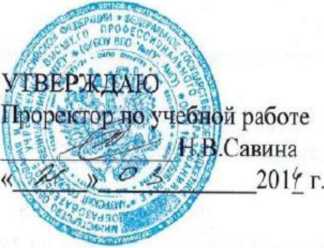 РАБОЧАЯ ПРОГРАММА по дисциплине: «История зарубежной литературы»Направление подготовки 031300.62 Журналистикапо профилю Периодическая печать Степень выпускника бакалаврКурс 1	Семестр 1, 2Лекции 54 (час.) Зачет 2 Экзамен 1 Практические (семинарские) занятия 54 (час.)Самостоятельная работа 36 (час.)Общая трудоемкость дисциплины 180 (час.), 3,5 (з.е.)Составитель ассистент Дябкин И.А.Факультет филологическийКафедра литературы и мировой художественной культуры2014 г.ЦЕЛИ И ЗАДАЧИ ОСВОЕНИЯ ДИСЦИПЛИНЫЦелью изучения дисциплины является получение знаний по истории развития зарубежной литературы, знакомство с социально-историческими и философскими предпосылками ее формирования, а также с базовыми художественными текстами и научноисследовательскими работами по проблемам развития зарубежной литературы. Задачами дисциплины являются: изучение специфики развития литературы в зарубежных странах, особенностей художественных направлений, творческих методов, эстетических программ изучаемых эпох; эволюции литературных жанров и повествовательных форм; освоение этапов литературного развития и творчества крупнейших зарубежных писателей; формирование навыков целостного анализа историко-литературного процесса и отдельных художественных произведений.МЕСТО ДИСЦИПЛИНЫ В СТРУКТУРЕ ООП ВПОДисциплина входит в «Профессиональный цикл» дисциплин по направлению подготовки 031300.62 - «Журналистика». Дисциплина «История зарубежной литературы» ведется в течение двух семестров и предполагает проведение лекционных и семинарских занятий с обязательным итоговым контролем в форме экзамена (1 семестр) и зачета (2 семестр). Программа «История зарубежной литературы» охватывает промежуток с античной литературы до литературы конца XX вв. Для изучения дисциплины необходимы компетенции, сформированные у обучающихся в результате обучения в средней общеобразовательной школе и в результате освоения дисциплин ООП подготовки бакалавра («История русской литературы (Древнерусская литература)», («История русской литературы (XVIII век)», «Основы теории литературы» и др.). Данная дисциплина предваряет другие циклы дисциплин («Философия», «Культурология», «Основы журналистики», «Религия и СМИ» и др.).КОМПЕТЕНЦИИ ОБУЧАЮЩЕГОСЯ, ФОРМИРУЕМЫЕ В РЕЗУЛЬТАТЕ ОСВОЕНИЯ ДИСЦИПЛИНЫ (МОДУЛЯ)В результате освоения дисциплины обучающийся должен демонстрировать следующие результаты образования:Знать: особенности, основные тенденции и закономерности развития зарубежной литературы.Уметь: понимать своеобразие зарубежной словесности, соотносить произведения с другими явлениями культуры, интегрировать в свой профессиональный опыт наследие мировой литературы.Владеть: навыками анализа художественных текстов, понятийным аппаратом современного литературоведения.Процесс изучения дисциплины направлен на формирование следующих компетенций:владение культурой мышления; способность к восприятию, анализу, обобщению информации, постановке цели и выбору путей ее достижения (ОК-1);умение логически верно, аргументировано и ясно строить устную и письменную речь (ОК-2);способность демонстрировать знание основных положений и концепций в области теории и истории литературы, теории коммуникации, филологического анализа и интерпретации текста, представление об истории, современном состоянии и перспективах развития филологии (ПК-1);владение базовыми навыками сбора и анализа литературных фактов с использованием традиционных методов и современных информационных технологий (ПК-2);способность применять полученные знания в области теории и истории литературы в собственной научно-исследовательской деятельности (ПК-5);владение навыками участия в научных дискуссиях, выступления с сообщениями и докладами (ПК-8).СТРУКТУРА И СОДЕРЖАНИЕ ДИСЦИПЛИНЫ (МОДУЛЯ): История зарубежной литературыОбщая трудоемкость дисциплины составляет 3,5 зачетных единиц, 162 часа.СОДЕРЖАНИЕ РАЗДЕЛОВ И ТЕМ ДИСЦИПЛИНЫОсновное содержание лекционного курсасеместр Раздел 1. Античная литература.Тема 1. Греческая литература периода возникновения и разложения родового строя (2 часа).Образование греческих племен. Устное народное творчество древней Эллады, его основные жанры. Мифотворчество как ранняя стадия в процессе освоения мира. Основные категории мифов. Особенности мифологического сознания. Пантеон богов (олимпийские боги и боги второго ряда). Пандемониум. Мифологические герои. Мифология как почва и арсенал греческого искусства.Тема 2. Греческая литература периода полисной системы. Лирика. Античный театр (2 часа).Генетическая и типологическая связь лирики с устной народной поэзией. Разновидности древнегреческой лирики. Полис как основная форма общественной жизни классической Греции. Культура и искусство в «век Перикла». Общественные и обрядовые предпосылки образования драмы как литературного рода. Устройство древнегреческого театра. Возникновение греческой комедии. Структура и особенности древнеаттической комедии.Тема 3. Особенности развития древнеримской комедии: творчество Плавта, Теренция (2 часа).Мифическая предыстория и история Древнего Рима. Римский образ жизни. Истоки римской литературы. Специфика римского театра. Особенности древнеримской комедии. Творчество Плавта и Теренция.Тема 4. Древнеримская сатира времен средиземноморской империи (Петроний, Ювенал, Марциал, Апулей, Лукиан (2 часа).Рим в послеавгустовскую эпоху. Творчество Петрония. «Сатирикон». Тема жизни римского общества. Черты сатиры в произведении. Роман Апулея «Метаморфозы или Золотой осел». Система образов романа. Поэтика жанра. Идейный замысел произведения. Поэзия Ювенала: мотивно-образный строй лирики. Марциал как основатель жанра эпиграммы.Лукиан и его «Разговоры в царстве мертвых». Критика языческой религии. Лукиан как мастер диалогов.Раздел 2. Литература Средних веков и эпохи ВозрожденияТема 1. Культурная атмосфера европейского средневековья. Героический эпос раннего Средневековья (2 часа).Общая характеристика развития культуры и литературы в средние века. Периодизация. Карнавал как неотъемлемая часть средневековой культуры. Концепция карнавального смеха в трактовке М.М. Бахтина. Народное поэтическое творчество раннего Средневековья - мифологический эпос (героический и фантастический). Кельтский (ирландский) эпос, его основные циклы, проблематика, художественное своеобразие. Скандинавский (исландский) эпос - «Старшая» и «Младшая Эдда». Саги, основные циклы саг. Лирика скальдов.Тема 2. Городская литература Средневековья. Поэзия Франсуа Вийона (2 часа).Культура средневекового города. Система жанров: эпические (фаблио, шванки, животный эпос - «Роман о Лисе»), дидактическая аллегорическая литература («Роман о Розе»). Городская лирика. Городской средневековый театр. Лирика Ф. Вийона - выражение глубокого кризиса средневекового мировоззрения и зарождение нового понимания человека и мира.Тема 3. Эпоха Возрождения в Италии. Творчество Дж. Боккаччо (2 часа).Понятие «Возрождение» в итальянской культуре. Причины раннего утверждения гуманистической культуры, этапы ее развития. Творчество Дж. Боккаччо. «Декамерон»: структура и генезис произведения: роль сюжетного обрамления, источники новелл и их переосмысление в книге писателем-гуманистом. Основные циклы новелл. Концепция личности в «Декамероне».Тема 4. Эпоха Возрождения во Франции. Поэзия «Плеяды» (2 часа).Особенности Французского Ренессанса. Периодизация французского Возрождения. Кризис французского гуманизма в поздний этап французского Ренессанса. Трактат Ж. дю Белле «Защита и прославление французского языка» - манифест «Плеяды». Творчество Пьера Ронсара - крупнейшего представителя «Плеяды». Его философская, любовная, политическая лирика.Раздел 3. Литература XVII- XVIII вв.Тема 1. Характеристика литературы XVII в. Ренессансный реализм и эстетика барокко. Драматургия Лопе де Веги и П. Кальдерона (2 часа).Общая характеристика обстановки в XVII - XVIII вв. Три основных литературных направления XVII в. Испания в начале XVII века: временный экономический рассвет, гибель «Непобедимой Армады», волнения в колониях. Эстетические взгляды Л.де Вега. Драматургия Л.де Вега. Эстетика испанского барокко. Драматургия Кальдерона.Тема 2. Французский классицизм: эстетические и философские основы. Трагедии Ж. Расина и П. Корнеля (2 часа).Классицизм как официальный художественный метод во Франции. Философская база классицизма. Основные принципы классицизма. Теоретик французских классицистов Н. Буало и его поэма «Поэтическое искусство». Драматические принципы Корнеля. Трагедия «Сид». Эстетические взгляды Ж. Расина. «Федра» Ж.Расина как психологическая трагедия.Тема 3. Основные философские идеи Просвещения. Творчество Вольтера (2 часа).Общность и разногласия просветителей. Теория «просвещенной монархии». Философия Просвещения. Личность и творческий путь Вольтера. Эстетика и художественное творчество. «Орлеанская девственница»: поэтика произведения, сатира на французское общество. Философские повести Вольтера. Идейное содержание повести «Кандид, или Оптимизм». Вольтер и Россия.Тема 4. Литература Англии XVIII в. Творчество Д. Дефо. Сатирические произведения Дж. Свифта (2 часа).Время «славной революции» в Англии. Д. Дефо - защитник буржуазно-парламентского строя. Роман «Робинзон Крузо»: жанр, пафос романа, «документализм» романа, образ Робинзона и образ Пятницы, смысл финала. Творчество Дж. Свифта. Роман «Путешествие Гулливера». Художественная форма романа. Центральная тема, образы. Образ Гулливера. Черты романа-утопии. Стилевое разнообразие произведения. Традиции Свифта в английской и мировой литературе.Тема 5. Сентиментализм. Поэтика произведений Л. Стерна, С. Ричардсона, Г. Фил- динга (2 часа).Позднее Просвещение в Англии. Исторические предпосылки зарождения сентиментализма. Эстетика сентиментализма. Философская основа сентиментализма. Л. Стерн как родоначальник европейского сентиментализма. Поэтика романа «Сентиментальное путешествие». Г. Филдинг и сентиментализм. Роман «История Тома Джонса, найденыша». Образ бастарда в просветительской литературе. Тема воспитания души. Композиция «романа большой дороги». С. Ричардсон как основатель семейно-бытового романа. Поэтика романов «Памела» и «Кларисса».Раздел 4. Литература XIX в.: Романтизм.Тема 1. Романтизм как явление мировой культуры. Немецкий романтизм (2 часа).Романтизм как литературное направление. Концепция мира, человека и искусства в романтизме. Философия истории и романтический психологизм. Эстетика фантастического в романтизме, романтическая теория родов и жанров Религиозно-философские основы немецкого романтизма. Два этапа: йенский и гейдельбергский романтизм. Эстетическая и философская специфика каждого этапа, основные представители, анализ произведений.Тема 2. Творчество Дж.Г. Байрона (2 часа).Биография Байрона как тип романтической биографии. Основные этапы творчества. Анализ лирических произведений. Поэтика поэмы «Паломничество Чайльд Гарольда». Драматургия Байрона.Раздел 5. Литература XIX в.: РеализмТема 1. Характер литературного процесса второй трети XIX века. Реализм. Творчество Ф. Стендаля (2 часа).Исторические предпосылки развития реализма в литературе 20-40-х гг. Жанровородовая система реализма. Политические и эстетические взгляды Стендаля. Трактат «Расин и Шекспир» как критика классицизма. «Красное и черное». Авторский замысел, реальная основа событий романа. Проблема положительного героя в романе и противоречивость ее разрешения. Картина нравов Франции периода Реставрации. «Наполеоновская идея» Жюльена Сореля в контексте французской Реставрации. «Пармская обитель» - второй роман о Реставрации. Культурно-стилевое и жанровое «наполнение» романа.Тема 2. Творчество О. де Бальзака (2 часа).Личность Бальзака. Этапы творчества. Роман «Шуаны» - первый роман «Человеческой комедии». «Человеческая комедия», ее эпический характер и структура. «Предисловие к «Человеческой комедии» - реалистический манифест Бальзака. Эстетические взгляды Бальзака. Социально-философский роман «Шагреневая кожа». Повесть «Гобсек». Поэтика и структура характера. Повесть «Шагреневая кожа» Традиции романтизма и реализма в произведении. Романтическое и прозаическое в романах. «Отец Горио» Проблема молодого героя, структура романа и жанровое своеобразие. Шекспировская тема в произведении. Эволюция образа Эжена Растиньяка в последующих романов цикла.Тема 3. Поэтическая группа «Парнас» (творчество Л. де Лиль, Т. Готье). Поэзия Ш. Бодлера (2 часа).История объединения группы «Парнас». Эстетические принципы. Л. де Лиль: поэтика сборников «Античные поэмы», «Варварские поэмы». «Трагические поэмы». Поэзия Т. Готье: художественные особенности сборников «Эмали и камеи». Версификационные эксперименты «парнасцев». Поэзия Ш. Бодлера Социальные, духовные и эстетические позиции поэта. Сущность «бодлеровского вопроса». Сборник «Цветы зла».Тема 4. Творчество Ч. Диккенса (2 часа).Этапы жизни и творчества великого английского реалиста. Особенности формирования его мировоззрения. Ранние обличительные произведения Диккенса. «Посмертные записки Пиквикского клуба». Юмор Диккенса. Проблема воспитания в творчестве Ч. Диккенса («Приключения Оливера Твиста»). Сатира на викторианскую эпоху в романе «Домби и сын». Образ Домби. Проблема финала. Предпосылки возникновения в 30-е годы так называемой «рождественской философии» Диккенса. Диккенс в оценке русских писателей и критиков.Тема 5. Американская литература 1830-1850-х гг. Творчество Г. Торо, Н. Готорна, Г. Мелвилла (2 часа).Национальное самоопределение литературы США. Истоки, содержание и культурное значение трансцендентализма. Основные жанры американской литературы. Творчество Г. Торо. Роман «Уолден или Жизнь в лесу». Черты романа-утопии в произведении. Идеализация нравственной жизни. Творчество Н. Готорна. Поэтика романа «Алая буква». Роман «Моби Дик или Белый Кит» Г. Мелвилла. Специфика жанра. «Моби Дик» как национальная эпопея.II семестр Раздел 6. Литература рубежа XIX-XX вв.Тема 1. Общая характеристика эпохи рубежа веков. Натурализм во французской литературе. Жизнь и творчество Э. Золя (2 часа).Рубеж веков как переходная эпоха, время распада империй и исторических катаклизмов. Общая характеристика эпохи и литературного процесса. Особенности периодизации. Ведущие художественные школы эпохи декаданса - символизм, импрессионизм, натурализм, неоромантизм, их диалог и взаимодействие; исторические координаты. Декаданс как культурологическое понятие, как тип мирочувствования и как эстетическая система. Ницшеанская идея смерти Бога. Философия позитивизма и французская литература. Роль идей О. Конта и детерминистского подхода И. Тэна. Складывание натуралистической школы. Э. Золя как теоретик натурализма. Эссе «Экспериментальный роман». Творческий путь Золя, литературно-критическая деятельность. Концепция цикла романов «Ругон- Маккары». Социология Золя, идея тождества биологического и социального механизма, проблема управления этим механизмом (роман «Жерминаль»).Тема 2. Ведущие направления в поэзии XIX-XX вв: символизм, кубизм, сюрреализм (2 часа).Особенности поэтики, философии и эстетики символизма. Символистское двоеми- рие. Понятие символа, его отличие от аллегории и метафоры. Музыкальность как важнейшая категория символизма. Символизм во французской поэзии. Ш. Бодлер и его влияние на символизм. Поль Верлен, эволюция от наследия парнасцев к символизму. Черты импрессионизма в его творчестве. Реформа стихосложения, актуализация верлибра Верленом. «Поэтическое искусство» - как программное произведение П. Верлена. Жизнь и творчество Рембо. А. Рембо и П. Верлен. Эпатаж, эстетика безобразного, бунтарский пафос поэзии Рембо. Поэтический эксперимент периода ясновидения, ассоциативность, суггестия и эллипсис («Гласные», «Пьяный корабль»). Сборник стихотворений в прозе «Озарения». Отражение символистского двоемирия в ранней поэзии Малларме («Окно», «Лазурь»). Малларме как теоретик символизма. Сочетание символа и аллегории в стихотворении «Лебедь». Авангард в поэзии рубежа веков: творчество Г. Аполинера. Его влияние на кубизм и творчество П. Пикассо. Сборники «Калиграммы» и «Алкоголи», поэтика авангарда в них. Зарождение сюрреализма. Манифесты А. Бретона и Ф. Супо. Сюрреализм в литературе. Лирика П. Элюара.Тема 3. Новые тенденции в драматургии рубежа веков: театр М. Метерлинка, Б. Шоу, Г. Ибсена (2 часа).Развитие драматургии на рубеже веков. Специфика «Новой драмы». Основные представители. Символизм в драматургии: творчество М. Метелинка. Философские основы символистского театра Метерлинка и идея статичной драмы. Диалог и подтекст, эстетикофилософский смысл «молчания» (драма «Слепые»). Философские основы «второго театра» Метерлинка. Философская сказка-феерия «Синяя птица». Особенности театра Б. Шоу. «Пигмалион»: социальный и нравственный аспекты преобразования человека. Позднее творчество: жанр трагифарса. Проблема личности как стержень творчества Ибсена. «Пер Гюнт»: герой компромисса как герой эпохи. Фаустовская тема в произведении. Образ Сольвейг как воплощение высших ценностей. Жанр «драмы идей» у Ибсена. Поэтика пьесы «Кукольный дом».Раздел 7. Литература первой половины ХХ века.Тема 1. Модернизм в литературе первой половины ХХ века. Творчество Д.Джойса и М. Пруста (2 часа).Периодизация литературного процесса XX в. Формирование модернизма. Его эстетическая и философская база. Техника «потока сознания». М. Пруст - один из «отцов» западноевропейского модернизма, родоначальник романа «потока сознания». Цикл романов «В поисках утраченного времени» (1913-1927). Проблема жанра, особенности структуры романа. Концепция личности у Пруста и разрушение характера в «Поисках». Тема памяти в романе. Художественная интерпретация мифа в литературе XX века. Эволюция художественного творчества Дж. Джойса. Техника «потока сознания в романе» «Улисс». «Улисс» Джойса и «Одиссея» Гомера. Категории художественного времени и пространства. Поэтика «блужданий» в романе «Улисс». Образ Дублина - образ лабиринта.Тема 2. Литература «потерянного поколения»: творчество Э.М. Ремарка и Э. Хемингуэя (2 часа).Литература «потерянного поколения» как одна из разновидностей реализма XX в. Роман Р. Олдингтона «Смерть героя» («роман-джаз»). Творчество Э. М. Ремарка. Концепция героя в его романах. Образ войны в романах Ремарка. Творчество Э. Xемингуэя. Тема «потерянного поколения» в малой прозе писателя. Проблематика романов «По ком звонит колокол», «Фиеста». Антивоенная направленность романа «Прощай, оружие!».Тема 3. Экзистенциализм во французской литературе Проза А. Камю и Ж.П. Сартра (2 часа).Экзистенциализм - общеевропейское течение в философии и литературе XX века. Социокультурные и философские предпосылки экзистенциализма. Наследие Ф.М. Достоевского и экзистенциализм. Ж.-П. Сартр как глава французского экзистенциализма. Философский труд Сартра «Бытие и ничто». Основные категории экзистенциализма. «Проблема личного выбора и ответственности в философии Ж.-П. Сартра. Художественное воплощение идей экзистенциализма в романе «Тошнота». Место А. Камю во французском экзистенциализме. Периодизация творчества. Проблематика повести «Посторонний» и эссе «Миф о Сизифе». Композиционные особенности повести и специфика повествовательной манеры А. Камю («нулевой градус письма»). Преодоление отчуждения во второй период творчества: роман «Чума»; философское эссе «Бунтующий человек».Раздел 8. Литература второй половины ХХ века.Тема 1. Общие тенденции эпохи. «Театр абсурда»: творчество С. Беккета и Э. Ионеско (2 часа).Периодизация литературного процесса 2-й пол. ХХ в. Общие закономерности и особенности развития литературы. Характеристика основных направлений зарубежной литературы второй половины ХХ в. «Театр абсурда» («театр парадокса», «антидрама»). Социокультурные предпосылки абсурдизма. Литературные истоки «театра абсурда». Поэтика абсурдистских пьес. Творчество С. Беккета. Беккет и Джойс. «В ожидании Годо»: человек и действительность в пьесе. Тема одиночества. Проблема «бездействия». Многозначность образа Годо (Бог, Смерть, Спаситель, Хозяин, Деспот). Творчество Э. Ионеско. Отказ от индивидуализации персонажей, алогизм в поведении героев, абсурд и гротеск, метафизические проблемы бытия. Пьеса «Носороги»: проблематика и поэтика. Развитие абсурдизма в европейской и американской литературе 1960-1970-х гг.Тема 2. Постмодернизм в литературе. Проза У. Эко, Дж. Фаулза, Х. Борхеса (2 часа).Исторический и трансисторический подход к постмодернизму. Проблема соотношения модернизма и постмодернизма. Философская база постмодернизма. Особенности постмодернистской парадигмы. Особенности постмодернистской эстетики. Роман Дж. Фаулза «Женщина французского лейтенанта». Роман У. Эко «Имя розы». Проза Х.Л. Борхеса. Эстетика постмодернизма в новелле «Вавилонская библиотека». Постмодернистское письмо, принцип интертекстуальности, прием коллажа, элементы детектива, библейские притчи.Тема 3. Литература США и Латинской Америки второй половины ХХ века (2часа).Творчество Д. Апдайка. Неомифологизм в прозе Д. Апдайка: роман «Кентавр». Литература битников: поиски духовных идеалов, трагизм мироощущения, отчужденность личности. Роман К. Кизи «Пролетая над гнездом кукушки». Школа «черного юмора» и зарождение американского постмодернизма. Творчество К. Воннегута и Т. Пинчона. Латиноамериканская литература - открытие ХХ в. Творчество Г.Г. Маркеса. Миф и история в романе «Сто лет одиночества». Жанровое своеобразие романа. Проблема творческого метода. Пространственно-временные отношения. Смысл названия романа и интерпретация финала.Темы практических занятийсеместрПрактическое занятие №1. Героический и дидактический эпос Древней Греции. Творчество Гомера и Гесиода.Героический эпос. Ремесло аэдов и рапсодов. Личность Гомера. Гомеровский вопрос: унитарная теория, теория малых песен, теория первоначального ядра.Исторические и мифологические элементы «Илиады» и «Одиссеи». Стадии общественного развития, отраженные в поэмах Гомера.Композиционные особенности «Илиады» и «Одиссеи». Система образов в поэмах. Специфика изображения персонажей.Поэтическая техника гомеровского эпоса: торжественный гекзаметр, постоянные эпитеты, развернутые сравнения, повторения, детальность описаний.Гесиод как основоположник жанра назидательной поэмы. Наставления брату Персу и советы крестьянину-труженику в поэме «Труды и дни». Поучение как художественная форма.«Теогония» Гесиода - повествование о претворении мира из Xаоса в Космос, генеалогия богов и героев.Практическое занятие №2. Античная драма: творчество Софокла и Еврипида.Трагедия как вид драмы. Происхождение греческой трагедии. Понятие катарсиса.Жизненный и творческий путь Софокла.Трагедия Софокла «Царь-Эдип» - классический образец древнегреческой трагедии. Образ идеального правителя и проблема ответственности царя перед своим народом. Тема рока в произведении. Психоаналитическая трактовка трагедии «Царь Эдип».Столкновение законов нравственности и законов государственных в трагедии «Антигона». Противостояние Креонта и Антигоны, его общественно-политический смысл.Биография Еврипида. Творческий путь.«Медея» Еврипида - трагедия обманутого доверия. Мифологическая основа. Трактовка образов Медеи и Ясона (переосмысление мифа, психологизм). Новаторство Еврипида.Практическое занятие №3. Древнеримская литература эпохи кризиса полисной системы и становления империи: творчество Вергилия, Овидия, Горация.Общая характеристика принципата Августа. Идеологическая и культурная политика принцепса. Общие тенденции развития литературы.Творчество Публия Вергилия Марона. Xудожественные особенности «Буколик» и «Г еоргик». «Буколики» как следование традициям «пастушеской» поэзии.«Энеида» Вергилия. Жанровое своеобразие. Мифологическая основа. Главные темы и мотивы. Xудожественные особенности.Гораций. Биографические сведения. Xудожественные особенности сборников «Эподы», «Сатиры», «Оды», «Послания». Гораций как теоретик античного классицизма.Творчество Публия Овидия Назона. Скрытая оппозиция реформам Августа. «Метаморфозы» Овидия. «Теоретическое» отношение к мифам. Специфика жанра.Практическое занятие №4. Г ероический эпос позднего Средневековья. «Песнь о Сиде», «Песнь о Нибелунгах».Условия формирования героического эпоса Зрелого Средневековья.Испанский героический эпос. «Песнь о моём Сиде». Отражение Реконкисты в его корпусе поэмы.Генеалогия образа Родриго Диаса по прозвищу «Сид». Сид как народный испанский герой.Демократизм стиля испанской героической поэмы, способы его выражения (выписать примеры).Немецкий героический эпос. «Песнь о Нибелунгах». Условия формирования героической поэмы.Источники возникновения «Песни о Нибелунгах». Мифологические и исторические сведения о Нибелунгах.7. Проблематика произведения и особенности хронотопа.Задание:Определить, чем принципиально отличается «Песнь» от аналогичных произведений французского и испанского героического эпоса.Выявить, как сочетаются в «Песне о Нибелунгах» архаика и элементы новой куртуазной культуры.Практическое занятие №5. Куртуазная литература: рыцарская лирика и рыцарский роман.Условия возникновения куртуазной литературы в Европейском средневековье. Понятие «куртуазность». Рыцарский кодекс чести. Обряд посвящения в рыцари.Рыцарские турниры и суды любви. Культ Прекрасной Дамы.Лирика трубадуров, миннезингеров, труверов. Тематика, художественное своеобразие.Жанры куртуазной лирики: альба, пастурелла, серенада, тенсона, сирвенда, сонет, октава, рондо, виреле. Своеобразие стиха, ритма, рифмы.Жанр средневекового романа. Источники его возникновения. Отражение средневековой эстетики и культурной традиции. Этимология названия жанра (romance). Жанровые отличия понятий «romance» и «novel».Практическое занятие №6. Творчество Данте Алигьери.Хронологические рамки жизни и творчества Данте Алигьери.«Новая жизнь». Биографическая основа книги. Состав книги. Построение сюжета.Особенности жанра «Божественной комедии».«Пролог» и его историко-философское значение в понимании замысла произведения.Строение Вселенной Данте и композиция произведения. Принцип троичности как основа композиции. Архитектоника «Ада».Четыре смысла художественного произведения (буквальный, аллегорический, моральный, анагогический) в понимании Данте и их воплощение в поэме.Своеобразие изобразительных средств (эпитеты и сравнения, числовая и цветовая символика, мистические образы-символы).Задание:Выписать из словарей и учебной литературы термины и понятия «архитектоника», «композиция», «анагогический», «символика», «аллегория», «терцина».Составьте схему Ада по описанию Данте.Выписать из текста примеры проявления гуманистического пафоса и политической тенденциозности Данте.Практическое занятие №7. Эпоха Возрождения во Франции. Творчество Ф. Рабле.Особенности французского Ренессанса. Сосуществование гуманизма и Реформации. Роль абсолютизма в распространении гуманистических идей. Периодизация французского Возрождения.Жизненный путь Франсуа Рабле. История создания романа «Гаргантюа и Пантагрюэль». Источники сюжета.Своеобразие поэтики романа «Гаргантюа и Пантагрюэль»:а)	традиции жанра народных книг и городской литературы;б)	гротеск и его отличие от классического искусства;в)	карнавальное совмещение верха и низа.Способы воплощения ренессансных идей:а)	об образовании и просвещении (Олоферн и Панакрат);б)	о просвещенном монархе, идеальном устройстве государства (брат Жан и Те-лемское аббатство);в) об остом уме (Панург и Одиссей; шут Трибуле и шекспировские шуты).Мотив путешествия в романе как способ организации повествования.Аллегорические образы, их функции. Смысл финала романа.Практическое занятие №8. Эпоха Возрождения в Англии. Творчество У. Шекспира.Историческое развитие Англии в XVI в. Основные этапы в развитии английского гуманизма. «Xристианский гуманизм» Т. Мора. «Утопия» Т. Мора и ренессансная утопия «золотого века». Своеобразие утопии как литературного жанра.Биография У. Шекспира. Шекспировский вопрос и пути его разрешения в литературоведении. Периодизация творчества В.Шекспира.Лирика Шекспира. Тематическое разнообразие сонетов: тема любви и образ «смуглой леди»; тема дружбы и образ друга. Xудожественное своеобразие сонетов Шекспира, версификационные особенности.Трагедии У. Шекспира. «Ромео и Джульетта» как «вечная трагедия любви»: источник сюжета, проблематика пьесы.Трагедия «Гамлет»: истоки трагедии; система действующих лиц; проблематика трагедии, особенности конфликта; Гамлет и «гамлетизм».«Король Лир»: источники сюжета; особенности конфликта; система действующих лиц; функции образа шута; король Лир как «вечный образ».«Оттело» - «трагедия субъективной страсти». Система персонажей. Образы Отел- ло и Яго.Практическое занятие №9. Испанское Возрождение. Творчество М. Сервантеса. Поэтика романа «Дон Кихот».Борьба демократического и аристократического направлений в культуре испанского Возрождения. Развитие жанра романа (пасторального, рыцарского, плутовского).Творческий путь М. Сервантеса. Многообразие жанров в творческом наследии Сервантеса. Первоначальный замысел романа «Дон Кихот» и его дальнейшая эволюция.Композиция романа (принципы «игры», «двойного зрения»).Проблема жанра:^ «Дон Кихот» как критический, театрализованный обзор предшествующей литературы в ее основных жанровых разновидностях;^ «Дон Кихот» как обновленный рыцарский роман и специфика категории рыцарства у Сервантеса;«Дон Кихот» как жанровый синтез.Образ Дон Кихота, его двойственность:> комическое начало, его связь с пародийным замыслом произведения;^ трагическое начало, отражающее «непонимание такта действительности» (В.Г.Белинский), его связь с кризисом гуманизма.Эволюция образа Санчо Пансы.Практическое занятие №9. Драматургия Мольера.Классицизм как художественный метод писателя. Мольер как основатель жанра «высокой комедии».Раннее творчество Мольера: «Смешные жеманницы», «Школа мужей», «Школа жен».«Тартюф или Обманщик»: обличение феодально-католической реакции.История создания комедии «Мещанин во дворянстве». Типология конфликта, отражение в нем социальных противоречий эпохи абсолютизма. Система образов комедии. Жанровое своеобразие комедии.«Дон Жуан». История создания. Основные темы и образы. Судьба комедии в последующие столетия.Практическое занятие №10. Сентиментализм во французской литературе. Творчество Д. Дидро и Ж.-Ж. Руссо.Эстетика и философия сентиментализма как литературного направления. Сентиментализм во Франции XVIII в.Денни Дидро и его Великая французская «Энциклопедия». Дидро в России.Философские труды Дидро. На позиции материализма и атеизма. Эстетика Дидро.Повесть Д. Дидро «Монахиня» как критика развращенного монашества. Патетический тон повествования. Образ Сюзанны Симонен. Пересечение планов: семья-религия-природа. Культ природы и культ чувств в произведении.Творчество Ж.Ж. Руссо. «Руссоизм» как явление истории общественной жизни. Эстетические взгляды Руссо. Понятие «естественной морали» и «цивилизованного общества».Повесть Руссо «Юлия или Новая Элоиза». Отражение эстетики сентиментализма в повести. Жанровая природа романа. Система персонажей.Практическое занятие № 11. Творчество И.В. Гете.Движение «Бури и натиска». Протест штюрмеров против культа разума. Состав «штюрмерской группы», их идеологическая программа.Творческий путь И.В. Гёте. Периоды творчества. Гете и Шиллер.Предромантизм в творчестве Гёте. Художественное своеобразие лирика Гёте. Баллады.Сентиментализм в творчестве Гёте. Роман «Страдания юного Вертера». Жанровое своеобразие и образ Вертера. Отражение эстетики сентиментализма в романе.Драматическая поэма «Фауст». Источники сюжета. Функции прологов. Образ Мефистофеля. Испытания Фауста. Смысл финала. Жанровое своеобразие произведенияПрактическое занятие №12. Новеллистика Э.Т.А. Гофмана.Личность и творческая судьба Э. Т. А. Гофмана. Место мистификации в творческой биографии писателя.Место сказки в творчестве Гофмана.Сущность гофмановского двоемирия в сказках-новеллах «Крошка Цахес по прозвищу Циннобер» и «Золотой горшок»а)	мир «музыкантов» и его образное воплощение;б)	мир «не музыкантов» и его образное воплощение.Образ Цахеса как иллюстрация романтического гротеска.Романтическая ирония в сказках и ее философский смысл.Новелла «Песочный человек». Образ романтического героя в произведении. Проблема финала. Каково Ваше отношения к финалу новеллы?Практическое занятие №13. Французский романтизм. Творчество В. Гюго.События Великой французской революции (1789-1794) и активное философское, социальное, эстетическое и психологическое осмысление ее опыта. Взаимосвязь романтического движения с политической жизнью Франции.Учение французских романтиков о меланхолии как универсальном мироощущении современного человека (Ф.Р. де Шатобриан, Ж. Санд, А. де Мюссе) как составная часть эстетической теории французского романтизма.Первый период творчества В. Гюго. Традиции классицизма в ранней лирике Гюго. Сборник «Оды и баллады» и зарождение принципов романтической поэтики. Сборник стихов «Восточное» и начало реформы французской поэзии.Драматургия Гюго и создание французского романтического театра. «Предисловие» к драме Гюго «Кромвель» как эстетическая программа романтической драмы и романтического театра.Роман «Собор Парижской богоматери» как исторический роман эпохи романтизма. Философия истории Гюго, диалектика вечного и преходящего в историческом процессе. Концепция личности. Образ эпохи и ее эстетический смысл.Символика образов Квазимодо, Эсмеральды, Клода Фролло. Позиция автора в романе.Композиции романа «Собор Парижской Богоматери». Роль «массовых» сцен в романе. Поэтика гротескного контраста, роковое стечение обстоятельств, сюжетный параллелизм - основные художественные приемы Гюго-романиста.Обзор второго и третьего периодов творчества писателя.Практическое занятие №14. Творчество Э. А. По.Основные особенности новеллистики Э. По. Типология новелл. Исключительность ситуаций и характеров.Психологические новеллы: поэтика таинственного. Пародийное начало в новеллах.Аналитические новеллы: взаимосвязь рационального и иррационального, анализа и поэтического воображения. Герой аналитических новелл.Фантастические новеллы: природа фантастического.Сатира в творчестве Э. По.Гиперболизация как один из основных приемов автора.Практическое занятие №15. Новеллистика П. Мериме.Своеобразие личности Мериме. Формирование эстетических воззрений Мери- ме. Литературная мистификация.Связь с романтизмом и полемика с ним в сборнике «Театр Клары Гасуль». Интерес к славянскому фольклору: сборник «Гюзла».Тематическая градация новелл П. Мериме.Необычность сюжета «Кармен». Образная система произведения.Охарактеризуйте образы рассказчиков в новелле «Кармен». в произведении П.Мериме. Раскройте суть принципа «двойного рассказывания»Новелла «Матео Фальконе». Сложность образа Матео Фальконе. «Местный колорит» Испании в произведении.Определите, в чем заключается отличие творческого метода П. Мериме от романтического метода. В чем выражается своеобразие соотношения романтизма и реализма в «экзотческих» новеллах П. Мериме.Практическое занятие №16. Новый этап французского реализма (1850-1860 гг.).Творчество Г. Флобера.Выделите особенности реализма второй половины XIX века, которые наиболее емко и основательно были обозначены в эстетике Г. Флобера.Что нового вносит Флобер в решение конфликта мечты и действительности? На примерах из текста покажите, как это отражается на сюжете, композиции и системе образов романа «Госпожа Бовари». «Центростремительность» романа.Характеристика образа Эммы Бовари. Какие принципы и средства использует писатель при создании этого образа?Специфика организации повествования в романе.Какие явления литературы ХХ века, на ваш взгляд, предвосхищает творчество Г. Флобера?Практическое занятие №17. Творчество У.М. Теккерея. Поэтика романа «Ярмарка тщеславия».Эстетические и литературно-теоретические взгляды Теккерея. Значение традиций XVII века. Творчество 1840-х годов. «Книга снобов».Поэтика заглавия романа «Ярмарка тщеславия», его связь с темой и идеей произведения.Смысл подзаголовка романа. Система персонажей. Сочетание индивидуального и оригинального с принципом типизации.Соотношение юмора и сатиры в романе. Функция иронии, самоиронии автора.Композиционные особенности романа. Значение вступления «Перед занавесом» и заключительной фразы романа. Место авторских отступлений в романе.Особенности повествовательной формы. Функция образа Кукольника в произведении. Проблема «автор - повествователь - читатель.Теккерей и Диккенс.Задание:Какова жанровая структура романа У.М. Теккерея «Ярмарка тщеславия»? Определите, элементы каких жанров «перемешаны» в нем, почему и как?В чем своеобразие образа Бекки-карьеристки на фоне традиции героя-карьериста (героев Бальзака или Стендаля, например)?семестрПрактическое занятие №1 Новеллистика Ги де МопассанаЖизнь и творчество Ги де Мопассана.Новеллистика Г. де Мопассана. Типы новелл и их проблематика.История написания и публикации новеллы «Пышка». Историчность и реалистичность новеллы «Пышка».Композиция новеллы.Система персонажей в новелле.Ирония как важнейшее средство реализации авторского замысла.Драматизм финала «Пышки».Практическое занятие №2 Эстетизм в творчестве О. Уальда.Биография О. Уайльда. Уайльд и прерафаэлиты. Влияние идей эстетизма Джона Раскина и Уолтера Пейтора на О. Уайльда.Эстетические позиции О. Уайльда и их отражение.Эстетизм О. Уайльда и континентальный символизм. Общие и отличительные черты.«Портрет Дориана Грея»: замысел, литературные истоки («Портрет» Н.В. Гоголя, «Фауст» И. В. Гёте, «Шагреневая кожа» О. де Бальзака).Место романа в творческой и художественной системе писателя. Жанровое своеобразие романа.Проблематика романа. Проблема творчества, искусства и его природы, соотношения искусства с жизнью.Специфика сюжета романа «Портрет Дориана Грея». Система персонажей в романе. Роль портрета как художественно-философской метафоры.О. Уальд и символизм. «Сказки» О. Уальда.Театр О. Уальда: проблематика пьесы «Саломея».Практическое занятие №3. Американская проза рубежа XIX-XX вв.: творчество Д. Лондона, М. Твена, О. Генри, Т. ДрайзераТворческий путь Д. Лондона, его участие в социалистическом движении. Своеобразие реализма в северных рассказах: «Сын волка».Сборник Д. Лондона «Дети мороза» (1902). Анализ рассказа «Закон жизни»: смысл названия рассказа, натуралистические элементы в рассказе, особенности структуры.Творчество Марка Твена. Связь творчества Твена с юмористической традицией Юго-Запада. Комическое в ранней новеллистике.Романы М. Твена. «Приключения Тома Сойера» и «Приключение Гекльбер- ри Финна». Исследование форм и следствий американской мечты и формирование литературного мифа национальной истории.Новеллистика О. Генри. Типы новелл и их проблематика.Теодор Драйзер как основоположник американского социального романа XX в. Проблема "двух Америк" и тема борьбы за успех в романе "Сестра Керри".Тема борьбы за успех в романе «Американская трагедия». Проблематика романа. Образ Клайда Грифитса и образ Америки в романе.Практическое занятие №4. «Отзвуки века джаза» в романе Ф.С. Фицджеральда «Великий Гэтсби».Эссе Ф.С. Фицджеральда «Отзвуки века джаза»: характерные настроения «джазового века»Роман «Великий Гэтсби». История иллюзий «века джаза» в судьбе Дж. Гэтсби.Xарактер основного конфликта в «Великом Гэтсби».Тема богатства: ее раскрытие и осмысление автором.Мотив деформации нравственного начала в судьбе центральных персонажей.Прием «двойного видения» как основной элемент поэтики Фицджеральда и его проявление в художественной системе романа.ЗаданиеПроведите сопоставительный анализ образов главных героев романа Ф. С. Фицджеральда «Великий Гэтсби» и Т. Драйзера «Американская трагедия».Практическое занятие №5. Творчество Ф. Кафки.Творчество Ф. Кафки в контексте культуры XX века. Биография Ф. Кафки. «Письмо к отцу». Основные темы творчества.Проблема художественного метода (Кафка и экспрессионисты, Кафка и сюрреалисты, Кафка и литература абсурда). Притчи Ф. Кафки.Новелла «Превращение»: специфика воплощения темы отчуждения человека. Композиция произведения. Концепция художественного времени.Образная система: оппозиция «Грегор Замза» и «Другие» (патрон, отец, мать, сестра, постояльцы, портрет на стене).Превращение Грегора Замзы как встреча с самим собой.Своеобразие писательской манеры Ф. Кафки: лексика, художественные приемы, способы воссоздания обыденности абсурда.Поэтика романов «Замок» и «Процесс». Значение творчества Ф. Кафки для литературы XX векаПрактическое занятие №6. Жанр «интеллектуального романа» в немецкой литературе. Творчество Т. Манна и Г. Гессе.Понятие «интеллектуальный роман» («философский роман», «роман идей»). Культурно-исторические основы жанра. Принципы построения «интеллектуального романа».Миф и современность в романе Т. Манна «Доктор Фаустус». Образ композитора А. Леверкюна: философия жизни и философия творчества.Неомифологизм в романе Т. Манна «Волшебная гора».Мировоззренческие истоки творчества Г. Гессе. Место романа «Степной волк» в творчестве Г. Гессе. Композиция романа, значение эссе «Трактат о Степном волке». Образ Гарри Галлера.«Игра в бисер» Г. Гессе как «интеллектуальный роман». Композиция и система персонажей романа.Практическое занятие №7. Теория пластического театра и ее отражение в творчестве Т. Уильямса (пьеса «Трамвай “Желание”»).Творческий путь Т. Уильямса.Сценическое новаторство драматурга: функции экрана, музыки, освещения в его пьесах.Символика названия пьесы «Трамвай "Желание"».Образы главных героев.Социальные мотивы жизни американского Юга.Проблема финала пьесыПрактическое занятие №8. Поэтика романа Дж.Д. Сэлинджера «Над пропастью во ржи»..1. Жанровая специфика произведения, ее особенности.Суть конфликта Холдена Колфилда с обществом:Холден Колфилд и его семья;Холден Колфилд и его сверстники в школе;Холден Колфилд и учителя (поиск духовного наставника);Холден Колфилд в путешествии по Нью-Йорку (смысл вопроса об утках);Холден Колфилд и его отношение к литературе (комментарий к его сочинениям и записям).Мотив бегства в романе Сэлинджера и предшествующая традиция. Скитания Холдена: среди «полых людей» на бесплодной земле».Метафора жизнь-игра и ее смысловое проявление в романе.Язык героя, стиль писателя (художественные приемы в романе).Интерпретация названия романа «Над пропастью во ржи».Философско-религиозный характер финала романа.Практическое занятие №9. Роман П. Зюскинда «Парфюмер».Проблема "зла" в литературе ХХ века: её исторические, социальные и нравственные корни.Немецкая литературная традиция проблемы «зла» (И.В. Гете «Фауст, Т. Манн «Доктор Фаустус») и своеобразие её воплощения в романе «Парфюмер» П. Зюс- кинда.Многоаспектность проблемы «зла» в «Парфюмере» и её синкретическое воплощение в художественном мире романа.Двойственность образа Жана-Батиста Гренуя.Двуприродность метафоры «аромата» и её художественная реализация.Черты постмодернистской эстетики в романе: аллюзии и реминисценции, принципы метаигры и «двойного кодирования».6. САМОСТОЯТЕЛЬНАЯ РАБОТА7. МАТРИЦА КОМПЕТЕНЦИЙ УЧЕБНОЙ ДИСЦИПЛИНЫ8.ОБРАЗОВАТЕЛЬНЫЕ ТЕХНОЛОГИИПреподавание дисциплины «История зарубежной литературы» предусматривает овладение студентами основами гуманитарной культуры, культуры мышления и умения на научной основе организовывать свой труд. Программа дисциплины «История зарубежной литературы» предусматривает использование в учебном процессе активных и интерактивных форм проведения занятий: опросы, дискуссии, просмотр и обсуждение документальных и художественных фильмов по тематике занятий, посещение учреждений культуры.Пассивные: лекция, устный опрос, тестированиеАктивные: самостоятельная работа студента с литературой на бумажном носителе, с научными, учебными и справочными ресурсами сети Интернет, выполнение заданий аналитического характера, создание репродуктивных индивидуальных работ (рефератов, обзоров на заданную тему, презентаций).Интерактивные: участие в практических и семинарских занятиях, ролевые игры, аудиторное обсуждение докладов и презентаций, подготовленных сокурсниками, участие в дискуссиях.Использование образовательных технологий в рамках аудиторных занятий:9.ОЦЕНОЧНЫЕ СРЕДСТВА ДЛЯ ТЕКУЩЕГО КОНТРОЛЯ УСПЕВАЕМОСТИ, ПРОМЕЖУТОЧНОЙ АТТЕСТАЦИИ ПО ИТОГАМ ОСВОЕНИЯ ДИСЦИПЛИНЫИ УЧЕБНО-МЕТОДИЧЕСКОЕ ОБЕСПЕЧЕНИЕ САМОСТОЯТЕЛЬНОЙ РАБОТЫ СТУДЕНТОВОценочные средства для текущего контроля успеваемостиПроверка посещаемости занятийУстный опрос на практических занятияхПроверка конспектов лекций, самостоятельных и практических тем.Проверочные работы по прочитанным текстам.Тексты для чтенияСЕМЕСТРАНТИЧНАЯ ЛИТЕРАТУРА Древняя ГрецияЛегенды и мифы Древней Греции (в изложении Н.А. Куна) (10 мифов).Гомер. Одиссея. Илиада (по выбору).Гесиод. Теогония (по хрестоматии).Эсхил. Прикованный Прометей.Софокл. Царь Эдип. Антигона.Еврипид. Медея.Сапфо. Лирика.Анакреонт. Лирика.Тиртей. ЛирикаАристофан. Облака. Лягушки (по выбору).Менандр. Брюзга.Лонг. Дафнис и Xлоя (по хрестоматии).Платон. Пир.Эзоп. Басни (2-3 басни).Древний РимПлавт. Горшок. Менехмы (по выбору)Вергилий. Буколики. Георгики. Энеида (по хрестоматии)Апулей. Метаморфозы или Золотой осел.Петроний. Сатирикон.Гораций. Оды. Эподы. Сатиры.Цицерон. Против Катилины.Овидий. Метаморфозы (по хрестоматии).Марциал. Эпиграммы.Лукиан. Разговоры в царстве мертвых.ЛИТЕРАТУРА СРЕДНЖ ВЕКОВСтаршая Эдда. (по хрестоматии).По выбору: Песнь о Роланде. Песнь о Сиде. Песнь о Нибелунгах.Рыцарская лирика (поэзия трубадуров, труверов, миннезингеров).Бедье Ж.. Тристан и Изольда.Городская литература (Роман о Лисе. Роман о Розе. Завещание осла) (по хрестоматии).Вийон Ф. ЛирикаЛИТЕРАТУРА ЭПОXИ ВОЗРОЖДЕНИЕДанте А. Божественная комедия (глава «Ад»).Петрарка Ф. Сонеты (Книга Песен).Боккаччо Дж. Декамерон (10-12 новелл).Рабле Ф. Гаргантюа и Пантагрюэль.Ронсар П. Лирика.Шекспир У. Сонеты. Сон в летнюю ночь. Ромео и Джульетта. Гамлет. Отелло. Король Лир.Сервантес М. Дон Кихот.ЛИТЕРАТУРА XVII ВЕКАЛопе де Вега. Собака на сене. Фуэнтэ Овехуна (по выбору)Кальдерон П. Жизнь есть сон.Расин. Федра.Корнель. Сид.Мольер. Тартюф. Дон Жуан. Мещанин во дворянстве.Буало Н. Поэтическое искусство.ЛИТЕРАТУРА XVIII ВЕКАВольтер. Орлеанская девственница. Кандид. (по выбору).Бернс Р. Лирика.Стерн Л. Сентиментальное путешествие (5 глав).Руссо Ж.-Ж. Юлия или Новая Элоиза.Дидро Д. Монахиня.Бомарше. Севильский цирюльник. Женитьба Фигаро (по выбору).Гете И.-В. Страдания юного Вертера. Фауст. Баллады.Шиллер Ф. Баллады. Разбойники.По выбору (1 автор):Дефо Д. Робинзон Крузо.Свифт Д. Путешествие Гулливера.ЛИТЕРАТУРА XIX ВЕКА РОМАНТИЗМАрним Л., Брентано К. Волшебный рог мальчика.Братья Гримм. Сказки (10 сказок).Гофман Э.Т.А. Крошка Цахес по прозвищу Циннобер. Золотой горшок. Песочный человек.Кольридж С.Т. Сказание о старом мореходе.Вордсворт У. Лирика.Блейк У. Лирика.Саути Р. Баллады.Байрон Дж. Г. Лирика. Паломничество Чайльд Гарольда. Каин.Купер Дж.Ф. Последний из могикан.По Э.А. Ворон. Падение дома Ашеров. Черный кот. Вильям Вильсон. Маска Красной смерти. Убийство на улице Морг.Гюго В. Собор Парижской Богоматери.По выбору (1 автор):Скотт В. Айвенго.Санд Ж. Индиана.Гейне Г. Лирика (Книга Песен. Путевые картины).ЛИТЕРАТУРА XIX ВЕКА РЕАЛИЗМБальзак О. Шагреневая кожа. Гобсек. По выбору: Отец Горио. Блеск и нищета куртизанок.Флобер Г. Госпожа Бовари.Стендаль Ф. Красное и черное. Пармская обитель. (по выбору).Бодлер Ш. Лирика (сборник «Цветы зла»).Готье Т. Сб. «Эмали и камеи».Лиль де Ш. Сборники «Античные поэмы», «Варварские поэмы», «Трагические поэмы».Мериме П. Маттео Фальконе. Кармен. Двойная ошибка. Таманго.Диккенс Ч. Домби и сын. Приключения Оливера Твиста (по выбору). Посмертные записки Пиквикского клуба (2-3 главы).Теккерей У. Ярмарка тщеславия.Бронте Ш. Джейн Эйр.Готорн Н. Алая буква.СЕМЕСТР РУБЕЖ XIX-XX вв.Верлен П. Поэзия («Поэтическое искусство», «Мой давний сон», «Песня без слов» идр.) .Рембо А. Поэзия («Гласные», «Пьяный корабль», «Сезон в аду» и др. ).Малларме С. Поэзия («Окна», «Лазурь», «Иродиада», «Лебедь», «Партитуры» идр.).Аполинер Г. Стихотворения из сб. «Калиграммы», «Алкоголи».Золя Э. Жерминаль. Нана. (1 по выбору).Мопассан де Г. Рассказы и новеллы («Пышка», «Заведение Телье», «Мать уродов»,«Ожерелье»).По выбору (1 автор): Роллан Р. Жан Кристоф (кн. 1. «Заря»).Франс А. Остров пингвинов.Метерлинк М. Лирика. Драмы: Слепые. Синяя Птица.Рильке Р. М. Лирика.Манн Т. Новеллы («Тонио Крёгер», «Смерть в Венеции»).Ибсен Г. Пер Гюнт. Кукольный дом. Привидения (1 по выбору).Киплинг Р. Поэзия: «За цыганской звездой», «Матерь моя», «Общий итог», «Если...». Рассказы («Лиспет», «Кошка, которая гуляет сама по себе» «Ворота ста печалей»).Голсуорси Дж. Сага о Форсайтах (ч.1. «Собственник»).Уайльд О. Портрет Дориана Грея. Баллада Рэйдингской тюрьмы. Сказки (2 по выбору).Шоу Б. Пигмалион. Профессия миссис Уоррен. Дом, где разбиваются сердца (1 по выбору).Уэллс Г. Остров доктора Моро. Война миров (1 по выбору).Генри О. Рассказы и новеллы (Персики. Пока ждет автомобиль. Вождь краснокожих. Дары волхвов. Деловые люди).Лондон Д. Рассказы («Любовь к жизни», «Белое безмолвие», «Сын волка»).Твен М. Приключения Тома Сойера. Приключения Гекльберри Финна (1 по выбору).ХХВЕКПОЛОВИНАДрайзер Т. «Американская трагедия»..Уильям Фолкнер «Шум и ярость».О'Нил Ю. «Страсти под вязами».Брэдбери Р. Рассказы («Убийство», «Переселение душ», «Кукольник»). Романы («Вино из одуванчиков», «451 градус по Фаренгейту», «Левиафан-99» - 1 по выбору).Брехт Б. «Матушка Кураж и ее дети», «Жизнь Галилея» (1 по выбору).По выбору (1 автор): Гессе Г. «Игра в бисер», «Степной волк» - 1 по выборуМанн Т. «Волшебная гора», «Доктор Фаустус» - 1 по выборуДжойс Д. «Улисс» (первые три главы).Камю А. «Посторонний», «Чума» - 1 по выбору.Кафка Ф. «Превращение».Лоуренс Д.Г. «Любовник леди Чаттерлей».По выбору (1 автор): Оруэлл Д. «1984»Хаксли О. «О, дивный новый мир!»Поэзия экспрессионистов: Г. Гейм, Г. Тракль, Г. Бенн, Ф. Верфель.По выбору (1 автор): Фолкнер У. «Шум и ярость»Пруст М. «В поисках утраченного времени» (Ч.1 «В сторону Свана»).Хемингуэй Э. Романы («И восходит солнце» («Фиеста»), «Прощай, оружие!»,»По ком звонит колокол» - 1 по выбору). Рассказы и повести («Старик и море», «Дома», «Кошка под дождем»).Ремарк Э.М. «На западном фронте без перемен», «Три товарища» - 1 по выбору.Сартр Ж.-П. «Тошнота».Элюар П. Стихотворения из сб. «Умирать от неумирания», «Средоточие боли», «Непосредственная жизнь».Сент-Экзюпери А. «Маленький принц».ПОЛОВИНА ХХ векаАбэ К. «Женщина в песках».Апдайк Д. «Кентавр».Беккет С. «В ожидании Годо»По выбору (1 автор): Бёлль Г. «Глазами клоуна».Гарсиа Маркес Г. «Сто лет одиночества».Грасс Г. «Жестяной барабан».Борхес Х.Л. «Вавилонская библиотека».Воннегут К. «Бойня № 5».Голдинг У. «Повелитель мух».Зюскинд П. «Парфюмер».Ионеско Э. «Лысая певица», «Носороги».Кизи К. «Пролетая над гнездом кукушки».Пинчон Т. «Энтропия»,Сэлинджер Д.Д. «Над пропастью во ржи».Уильямс Т. «Трамвай “Желание”»По выбору (1 автор): Фаулз Д. « Женщина французского лейтенанта».Эко У. «Имя розы».Тексты для заучивания наизусть (I семестр)Гомер. Отрывок из поэмы «Илиады» (со слов «Гнев о, богиня, воспой Ахиллеса, Пе- леева сына...»)Вийон П. «Баллада поэтического состязания в Блуа» (отрывок)Ронсар П. «Природа каждому оружие дала. »Петрарка Ф. «Я к той был увлечен таинственной мечтою.»Шекспир У. Сонет № 130 («Ее глаза на звезды не похожи.»).Бернс Р. «Если кто-то звал кого-то вечером во ржи.», «В горах мое сердце».Гете И.-В. «Лесной царь» (отрывок).Шиллер Ф. «Кубок» (отрывок), «Перчатка» (отрывок) (1 по выбору).Байрон Дж. Отрывок из поэмы «Паломничество Чайльд Гарольда» (со слов «Прости, прости, мой край родной.»).Бодлер Ш. «Альбатрос».По Э. «Ворон», «Аннабель Ли»Гейне Г. 1 по выбору(II семестр)Верлен П. «Поэтическое искусство».Рембо А. «Гласные».Маларме С. «Лебедь».Аполинер Г. 1 по выбору.Рильке Р.М. «Часослов».Киплинг Р. «Если.».Элюар П. 1 по выбору.1 стихотворение по выбору из поэзии экспрессионизма (Г. Тракль, Ф. Вер- фель, Г. Гейм - 1 автор по выбору). Оценочные средства для промежуточной аттестации по итогам освоения дисциплиныПримерные вопросы к экзамену.(I семестр)Мифология древних греков. Мифотворчество как ранняя стадия в процессе освоения мира. Основные категории мифов. История мироздания в греческой мифологии. Пантеон греческих богов. Греческие мифы о героях.Устное народное творчество древней Эллады; его основные жанры. Античная басня. Творчество Эзопа. Условия зарождения лирической поэзии как особого рода литературы. Тематическое и жанровое своеобразие древнегреческой лирики.Героический эпос Древней Греции. Творчество Гомера. Гомеровский вопрос.. Отражение исторических событий и мифологических представлений в художественном мире «Илиады» и «Одиссеи» Гомера. Сюжетная композиция гомеровских поэм. Xа- рактеристика основных образов богов и героев. Поэтическая техника героического эпоса.Дидактический эпос Древней Греции: творческая биография Гесиода. Анализ «Трудов и дней». Xудожественные особенности «Теогонии».Общественные и обрядовые предпосылки образования античной драмы Устройство древнегреческого театра. Трагедия как вид драмы. Тематика и строение греческой трагедии. Драматургия Эсхила. Трагедия «Прометей Прикованный» и ее тираноборческий пафос.Культурные особенности «века Перикла». Творческий путь Софокла и Еврипида. Поэтика и проблематика трагедий.Возникновение античной комедии, ее связь с народным творчеством. Проблематика, особенности сюжета, структура древнеаттической комедии: комедийное творчество Аристофана. Новоаттическая комедия и творчество Менандра.Феномен античного романа. «Дафнис и Xлоя» Лонга. Влияние позднегреческого романа на последующую литературу. Александрийская поэзия. Феокрит как создатель жанра идиллии.Исторические условия становления и развития древнеримской литературы. Римский театр, его организация и репертуар. Творческий путь Плавта и Теренция.Общая характеристика «века Августа». Творчество Вергилия, Овидия, Горация.Древнеримская литература эпохи средиземноморской империи: творчество Сенеки и Плутарха. Древнеримская сатира: романы Петрония и Апулея.Античная сатира. Марциал - создатель жанра эпиграммы; тематика и стиль эпиграмм Марциала. Творчество Ювенала: обличительная направленностьпроизведе- ний, своеобразие поэтики. Сатирическое творчество Лукиана.Характеристика культурной атмосферы европейского Средневековья. Взаимодействие трех культурных стихий в литературе раннего средневековья. Героический эпос раннего средневековья: кельтский эпос (основные циклы, проблематика, художественное своеобразие) и древнескандинавский эпос (жанровое своеобразие, периодизация, циклизация «Старшей» и «Младшей Эдды»).Героический эпос Позднего Средневековья: «Песнь о Роланде», «Песнь о Сиде», «Песнь о Нибелунгах». Художественные особенности и система образов зрелого средневекового эпоса. Сочетание архаики и новой куртуазной культуры.Рыцарская лирика. Жанровая система и Мотивно-тематический строй лирики миннезингеров, трубадуров, труверов. Рыцарский роман: основные циклы, художественные особенности рыцарских романов.Жанровая система городской литературы. Городской средневековый театр. Творчество Ф.Вийона. Новаторский характер его лирики.Жизнь и творчество Данте Алигьери. «Божественная комедия» Данте. Историческая и биографическая основа поэмы. Гуманистический пафос и политическая тенденциозность. Композиция поэмы. Архитектоника «Ада».Характеристика эпохи Возрождения. Периодизация и жанровый состав литературы европейского Возрождения. Эпоха Возрождения в Италии. Творчество Ф.Петрарки. Образ Лауры в лирике. Жанровое своеобразие «Книги песен» и «Кан- цоньере». Вклад Петрарки в историю европейского сонета.Творчество Дж. Боккаччо. Структура и генезис «Декамерона».Эпоха Возрождения во Франции. Жизнь и творчество Ф.Рабле. Жанровое своеобразие «Гаргантюа и Пантагрюэль». Творчество Рабле и смеховая культура Средневековья и Ренессанса в трактовке М.М.Бахтина.Творчество поэтов «Плеяды». Лирика П. Ронсара.Эпоха Возрождения в Англии. Жанр утопии в творчестве Т. Мора. Жизнь и творчество У.Шекспира. Периодизация творчества. «Шекспировский вопрос» в истории мировой литературы. Мотивно-тематический и образный строй сонетов Шекспира. Поэтика комедий Шекспира.Трагедийное творчество У. Шекспира. Основные трагедии. Эволюция мироощущения Шекспира от «Ромео и Джульетты» к «Королю Лиру». Трагедия «Гамлет». Основной конфликт. Трагедия гуманизма в пьесе. Гамлет и «гамлетизм».Эпоха Возрождения в Испании. Влияние рыцарских романов и романской литературы. Творчество М. Сервантеса. Роман «Дон Кихот»: жанровое своеобразие, специфика воплощение ренессансных идей, образы Дон Кихота и Санчо Пансы.Характер литературного процесса в Западной Европе в XVII в. Эстетические и философские основания барокко. Творчество П. Кальдерона. Отражение барочной эстетика в пьесе «Жизнь есть сон».Ренессансный реализм. Драматургия Лопе де Веги. Героическая драма «Фуэнте Овехуна», ее демократическая направленность. Поэтика пьесы «Собака на сене».Классицизм. Исторические условия его возникновения. Философская основа и эстетическая теория классицизма. Трактат Н. Буало как манифест французского классицизма. Трагедии П. Корнеля и Ж. Расина как образец классической эстетики.Творческий метод Мольера. Жанр «высокой комедии в творчестве Мольера. Поэтика комедии «Мещанин во дворянстве» «Тартюф» как резкая критика ханжества и лицемерия. Художественное своеобразие комедии «Дон Жуан»Исторические условия возникновения и формирования Просвещения. Философские, общественно-политические, эстетические взгляды просветителей. Философские повести Вольтера. Эстетические взгляды Д. Дидро. Поэтика повести «Монахиня».Сатирические традиции Дидро и Вольтера в творчестве М. Бомарше. Комедии Бомарше, их общественное и историко-литературное значение.Социально-философские и литературные взгляды Руссо. «Юлия или Новая Элоиза» Руссо как энциклопедия «руссоизма». Отражение в повести эстетики сентиментализма.Просвещение в Англии. Сатирические романы Д. Дефо и Д. Свифта.Сентиментализм в английской литературе. Л. Стерн как основатель сентиментализма. Принципы эстетики сентиментализма. С. Ричардсон как основоположник семейно-бытового романа. Г.Филдинг как создатель английского реалистического романа XVIII века.Общая характеристика литературы «Бури и натиска». Драматургия Ф. Шиллера.Творчество И.В. Гете. Основные вехи его творчества. Отражение сентименталист- ской эстетики в романе «Страдания юного Вертера». Черты предромантизма в лирике Гете. Трагедия Гете «Фауст»: литературные источники, история создания, проблематика и основные образы.Романтизм как явление мировой культуры. Эстетика и философия романтизма. Немецкий романтизм. Йенский и гейдельбергский этапы развития.Новеллистика Э.Т.А.Гофмана. Принцип романтического «двоемирия» в новеллах «Крошка Цахес», «Золотой горшок», «Песочный человек». Мир «музыкантов» и «не музыкантов» в прозе Гофмана.Генрих Гейне. Сборник стихов «Путевые картины»: проблематика, система образов, жанрово-стилевое своеобразие.Английский романтизм. Основные проблемы и этапы развития. «Озерная школа» в истории английского романтизма. Творчество У Вордсворта, С.Т. Кольрижда, Р. Саути, У. Блейка.Творчесткий путь Дж.Г. Байрона. Лирика Дж. Байрона. Образ романтической личности в лирике Байрона. Поэма «Паломничество Чайльд Гарольда»: структура и проблематика поэмы. Драматургия Д.Г.Байрона.Эстетика и поэтика исторического романа В.Скотта. Философия истории и концепция исторической личности В. Скотта.Французский романтизм. Творческий путь В.Гюго. «Предисловие» к драме «Кромвель» как эстетический манифест западноевропейского романтизма. Роман «Собор Парижской Богоматери»: система образов, идейное содержание, роль «массовых» сцен в романе.Личность и судьба Жорж Санд. Этапы творческого развития. Анализ одного из романов.Американский романтизм. Основные проблемы, этапы. Своеобразие развития. Творчество Д.Ф.Купера. Цикл романов о Кожаном Чулке. Анализ одного из романов. Эстетика и типология романов Купера.Творчество Э.А. По. Типология и поэтика новел Э. По.Xарактеристика французской литературы 1830-1840-х гг. XIX в. Эстетика и философские основания реализма. Творческий путь О.Бальзака. Принципы организации «Человеческой комедии». Поэтика повестей «Шагреневая кожа» и «Гобсек». Роман Бальзака «Отец Горио» как своеобразная «увертюра» к «Человеческой комедии»Эстетические взгляды Ф. Стендаля, особенности его художественного психологизма. Изображение социально-политических коллизий современности в романе Стендаля «Красное и черное». Поэтика романа «Пармская обитель».Творчество П. Мериме. Место мистификации в судьбе писателя. Типологическая классификация новелл П. Мериме.Новый этап реализма во Франции. Творчество Г.Флобера. Роман «Госпожа Бовари»: композиция романа, образ Эммы Бовари.Поэтическая группа «Парнас». Творчество Т. Готье, Л. де Лиля. Поэзия Ш. Бодлера, поэтика сборника стихотворений «Цветы зла».Характеристика английской литературы 1830-1850-х гг. Взлет социального реализма в творчестве Ш. и Э. Бронте, Э. Гаскелл.Жизнь и творчество Ч.Диккенса Своеобразие романа Ч.Диккенса «Домби и сын». Тема воспитания в творчестве Диккенса (роман «Приключения Оливера Твиста»). Эстетические взгляды Диккенса, его «рождественская философия» и ее отражение в творчестве.Человек и общество в романе У.Теккерея. «Ярмарка тщеславия» как сме- ховой и историко-бытовой «эпос» о современности. Проблема положительного героя. Функции образа Кукольника.Американская литература 1830-1850-х гг. Истоки, содержание и культурное значение философии трансцендентализма. Поэтика творчества Г. Торо, Н. Мел- вилла, Н. Готорна (1 автор по выбору).Примерные вопросы к зачету (II семестр)Периодизация и общая характеристика эпохи и литературного процесса рубежа ХЕХ - ХХ вв. Декаданс как культурологическое понятие эпохи рубежа веков. Натурализм, его философская и эстетичекая база. Жизнь и литературно-критическая деятельность Э. Золя. Роман-эпопея «Ругон-Маккары» и творческая эволюция романистики Золя. Проблематика романа «Нана».Романа Золя «Жерминаль»: проблематика, основной конфликт. Типология персонажей в романе и различные пути социального переустройства; образ толпы. Натуралистическая поэтика произведения.Философская база и поэтика символизма. Основные категории и эстетические принципы символизма. Символизм во французской поэзии. Творчество П. Верлена. Эволюция поэтической техники. Импрессионистичность стиля П. Верлена. Стихотворение «Искусство поэзии» как манифест символистской эстетики Верлена: основные принципы и категории.Лирика А. Рембо. Характеристика основных этапов творчества. Стихотворения «Пьяный корабль» и «Гласные» как реализация программы ясновидения. Поэтические миниатюры «Озарения».Лирика С. Малларме. Парнасские мотивы в раннем творчестве поэта. Философский смысл поэтических реформ С. Малларме. Поэзия Р. М. Рильке. Основные этапы творчества. Своеобразие поэтического слова.Поэзия Г. Аполинера. Связь Поэзии Г. Аполинера с авангардными течениями начала ХХ века. Поэтика сборников «Калинраммы» и «Алкоголи».Новеллистика Г. Мопассана. Особенности эстетики и мировоззрения. Классификация новелл. Проблематика и поэтика новелл «Пышка», «Заведение Телье», «Мать уродов», «Ожерелье».Проза А. Франса. Творческие принципы и особенность художественного метода. Своеобразие жанра философско-исторического романа в творчестве Франса. Анализ одного из романов.Творчество Р. Роллана. Роман-эпопея «Жан-Кристоф»: жанровое своеобразие, особенности поэтики. Повесть «Кола Брюньон»: тема и проблематика, особенности поэтики, образная система.Новые тенденции в драматургии. «Новая Драма»: причины возникновения, основные принципы и идей, ведущие представители. Драматургия Б. Шоу. Манифестация творческих принципов в эссе «Квинтеэссенция ибсенизма». Пьеса «Пигмалион»: связь с мифом и пути его переосмысления, особенности конфликта, тема и идея произведения, система действующих лиц. «Дом, где разбиваются сердца» как «интеллектуальная драма». Чеховские традиции в пьесе.Творчество М. Метерлинка. Периодизация. Теория и практика символистской драмы в творчестве М. Метерлинка. Идеи «Театра молчания» и их реализация в пьесе «Слепые». Пьеса-сказка «Синяя птица»: символика и основные идей произведения.Социально-психологическая драма в творчестве Г. Ибсена. Основные периоды творчества. Поэтика пьес «Пер Гюнт» и «Кукольный дом».Теория и практика эстетизма в творчестве О. Уайльда. Уайльд и прерафаэлиты. Эстетические позиции О. Уайльда и их отражение в романе «Портрет Дориана Грея». Поэтика парадокса. Проблематика. Система персонажей.Гуманизм сказок и “Баллады Редингской тюрьмы” О. Уальда. “Саломея” О.Уайльда: проблематика и поэтика пьесы. Трактовка библейского мифа в пьесе.Творчество Г. Уэллса. Научно-фантастические произведения писателя. «Остров доктора Моро» и «Война миров»: особенности художественного метода, проблематика, роль фантастики, социальный смысл произведения. .Жанр семейного романа в творчестве Дж. Голсуорси. «Сага о Форсайтах»: образ форсай- тизма. Роман «Собственник»: реализация темы форсайтизма, проблематика, система персонажей.Особенности литературного процесса в США конца XIX - начала XX вв. Общая литературная ситуация, антиромантическая реакция, литература «местного колорита». Переосмысление мифологемы «американской мечты», поиск нового героя. Творчество Т. Драйзера. Особенности натурализма романа «Сестра Керри». Воплощение мифологемы «американской мечты» в романе «Американская трагедия». Образ Клайда Грифитса и образ Америки.Творчество М. Твена. Сатира новелл. Романы «Приключение Тома Сойера» и «Приключение Гекльберри Финна»: проблематика, поэтика, система персонажей. Формирование литературного мифа национальной истории в романе.Творчество Дж. Лондона. Своеобразие реализма и натурализма в рассказах Д. Лондона.Новеллистика О. Генри. Тематическое разнообразие новелл.Общие тенденции развития зарубежной литературы первой половины XX века. Xаракте- ристика основных литературных направлений. Модернизм как философско-эстетическая и художественная система XX века. Модернизм в творчестве Дж. Джойса. Творческая эволюция писателя.Роман Дж. Джойса «Улисс»: творческая история, особенности жанра, система образов, структура и схема построения романа. Принципы повествовательной манеры Д. Джойса.Теория и художественная практика дадаизма и сюрреализма. Лирика П. Элюара.Экспрессионизм в немецкой поэзии начала XX века.Мировоззренческая позиция Б. Брехта. Теория «эпического театра» и ее воплощение в пьесе «Матушка Кураж и ее дети».Xудожественный мир Ф. Кафки Тема отчуждения человека в новелле «Превращение». «Метафорический роман» в творчестве Ф. Кафки: поэтика и художественное своеобразие.Социально-исторические и философские истоки экзистенциализма. «Миф о Сизифе (эссе об абсурде)» А. Камю как манифест экзистенциализма. Реализация философии экзистенциализма в прозе А. Камю и Ж.П. Сартра.Техника «поток сознания» в романе М. Пруста «В сторону Свана» (из цикла «В поисках утраченного времени») и У. Фолкнера «Шум и ярость».Специфика мировоззренческой позиции Д.Г. Лоуренса. Протест против цивилизации в социальном романе «Любовник леди Чаттерлей».«Интеллектуальный роман» как жанр философской прозы XX века (на примере творчества Т. Манна и Г. Гессе).Тема «потерянного поколения» в западноевропейской и американской литературе ХХ века: творчество Э.М. Ремарк и Э. Хемингуэя.Творчество А. де Сент-Экзюпери. Анализ философской сказки «Маленький принц»: проблема жанра, роль символики и аллегории.«Век джаза» в творчестве Ф.С. Фицджеральда. Анализ романа «Великий Гэтсби».Американская драматургия первой половины ХХ века. Творчество Ю. О’ Нила.Жанр утопии и антиутопии в литературе ХХ века. Концепция человека в творчестве О. Хаксли, Д. Оруэлла.Общие тенденции развития литературы второй половины ХХ века. Эстетика и поэтика театра абсурда. Своеобразие пьес С. Беккета и Э. Ионеско.Теория «пластического театра» в эстетике Т. Уильямса. Поэтика и проблематика пьесы «Трамвай “Желание”».Жанр философского романа в творчестве У. Голдинга. Идейная направленность романа «Повелитель мух».Понимание человека и истории в прозе Г. Бёлля. Художественное своеобразие романов Г. Грасса. Гротеск и комизм в прозе Г. Грасса.Постмодернизм: множество толкований и основные черты. «Имя Розы» У. Эко как постмодернистский роман: проблема жанра, поэтика названия, «маски автора», тема и образы лабиринта.Немецкая литературная традиция проблемы «зла» и своеобразие ее воплощения в романе П. Зюскинда «Парфюмер».«Женщина французского лейтенанта» Дж. Фаулза как постмодернистский роман (интертекстуальность, стилизация, игра с читателем, многовариантность финала).Неомифологизм и роман Дж. Апдайка «Кентавр».«Магический реализм» в латиноамериканской литературе. Творчество Г.Г. Маркеса. Структура и проблематика романа Г.Г. Маркеса «Сто лет одиночества».Поэтика интертекстуальности в прозе Х.Л. Борхеса.Постмодернизм в американской литературе. Школа «черного юмора». Творчество Т. Пинчона. Поэтика и проблематика романа К. Воннегута «Бойня № 5».Феномен битничества в американской культуре и литературе. Роман К. Кизи «Пролетая над гнездом кукушки».Концепция героя в романе Д.Д. Сэлинджера «Над пропастью во ржи».Творчество Р. Брэдбери.Художественное своеобразие японской литературы ХХ века. Творчеество К. Або.УЧЕБНО-МЕТОДИЧЕСКОЕ И ИНФОРМАЦИОННОЕ ОБЕСПЕЧЕНИЕ ДИСЦИПЛИНЫ (МОДУЛЯ):а)	Основная литература:Анпеткова-Шарова Г.Г. Античная литература : учеб. пособие: рек. УМО/ Г. Г. Ан- петкова - Шарова, В. С. Дуров ; под ред. В. С. Дурова. -2-е изд., испр. . - М.: Академия; СПб.: Изд-во С.-Петерб. ун-та, 2004, 2005. -480 с.История западноевропейской литературы XIX века: Франция, Италия, Испания, Бельгия : Учеб. пособие: рек. Мин. обр. РФ/ Т. В. Соколова [и др.] ; ред. Т. В. Соколова. -2-е изд.. -М.: Высш. шк., 2003. -358 с.История зарубежной литературы XVII века : учеб. пособие: Доп. УМО вузов/ Под ред. Н.Т. Пахсарьян. -М.: Высш. шк., 2005. -488 с.Лосев А.Ф. Античная литература : учеб. для высш. шк./ А. Ф. Лосев ; под ред. А. А. Тахо-Годи. -7-е изд., стер.. -М.: ЧеРо: Омега-Л, 2005, 2008. -543 с.Михальская Н.П. История английской литературы : учеб.: рек. УМО/ Н. П. Ми- хальская. -М.: Академия, 2006,2009. -480 с.Проскурнин Б.М. История зарубежной литературы XIX века: западноевропейская реалистическая проза : учеб. пособие: рек. УМО/ Б. М. Проскурнин, Р. Ф. Яшенькина. -3-е изд., испр. . -М.: Флинта: Наука, 2006. -415 с.Соловьева Н.А. История зарубежной литературы. Предромантизм : учеб. пособие: рек. УМО/ Н. А. Соловьева. -М.: Академия, 2005. -272 с.Xраповицкая Г.Н. История зарубежной литературы : Западноевропейский и американский реализм (1830 - 1860-е гг.): учеб. пособие:. рек. УМО/ Г. Н. Xраповиц- кая, Ю. П. Солодуб. -М.: Академия, 2005. -384 с.Шайтанов, Игорь Олегович. История зарубежной литературы. Эпоха Возрождения : в 2 т. : учеб. : рек. мин. обр. РФ/ И.О. Шайтанов Т. 1. -2001. -208 с.Шайтанов, Игорь Олегович. История зарубежной литературы. Эпоха Возрождения : в 2 т. : учеб. : рек. мин. обр. РФ/ И.О. Шайтанов Т. 2. -2001. -224 с.б)	Дополнительная литература:Античная литература. Греция: Xрестоматия : учеб. пособие.: рек. Мин. обр. РФ/ Сост. Н.А. Федоров, В.И. Мирошенкова. -2-е изд.. -М.: Высш. шк., 2002. -879 с.Гиленсон Б.А.. История античной литературы : В 2 кн.: Учеб. пособие.: Рек. УМО вузов / Б.А. Гиленсон. Кн. 1 : Древняя Греция. -2001. -416 с.Гиленсон Б.А.. История античной литературы : В 2 кн.: Учеб. пособие.: Рек. УМО вузов / Б.А. Гиленсон. Кн. 2 : Древний Рим. -2001. -384 с. .Белобратов А.В. История западноевропейской литературы 19 века: Германия, Австрия, Швейцария : Учеб. пособие: рек. Мин. обр. РФ/ А.В. Белобратов, А.Г. Березина, Л.Н. Полубояринова; Ред. А.Г. Березина. -2-е изд.. -М.: Высш. шк., 2003. -240 с.Гиленсон Б.А. История литературы США : учеб. пособие/ Б. А. Гиленсон. -М.: Академия, 2003. -704 с.Европейская литература XIV - XVIII вв. : ок. 1040 произведений, более 60 авторов, 47065 стр. текста. -М.: ДиректМедиа Паблишинг, 2006. -1 о=эл. опт. диск (CD- ROM).Кун Н.А. Легенды и мифы Древней Греции/ Н. А. Кун. -М.: Литература: Мир книги, 2005. -448 с.Литература и искусство западноевропейского Средневековья : Учеб. пособие: Рек. Мин. обр. РФ/ О. Л. Мощанская [и др.] ; под ред. О. Л. Мощанской, Н. М. Ильченко. -М.: ВЛАДОС, 2002. -206 с.Никола М.И. Античная литература : Учеб. пособие: Практикум.: Рек. УМО вузов РФ/ М.И. Никола. -М.: Флинта: Наука, 2001. -368 с.в) Программное обеспечение и Интернет-ресурсы.МАТЕРИАЛЬНО-ТЕХНИЧЕСКОЕ ОБЕСПЕЧЕНИЕ ДИСЦИПЛИНЫ (МОДУЛЯ)Комплект учебно-методической, научной и справочной литературы по проблемам дисциплины; читальный зал с возможностью оперативного доступа к современной справочной базе; мультимедийная доска; мультимедийный проектор с экраном для презентаций; теле- и видеоаппаратура, ноутбук.РЕЙТИНГОВАЯ ОЦЕНКА ЗНАНИЙ СТУДЕНТОВ ПО ДИСЦИПЛИНЕСоотношение видов рейтингаСоотношение видов учебной деятельности студента в рамках текущего рейтингаКалендарный план мероприятий по дисциплинеДля допуска к сдаче зачета / экзамена студенту необходимо набрать не менее 90 баллов.13Античная литература.Литература Средних веков и эпохи Возрождения4Литература XVII- XVIII вв.5Литература XIX в.: Романтизм6Литература XIX в.: Реализм7.Литература рубежа XIX-XX вв.8.Литература первой половины ХХ в.9.Литература второй половины ХХ в.10.Чтение художественных текстов№п/пРазделдисциплиныСеместрартсеемеояледеЯов-ловко8 *ще чбОКол-во лекций1ееичт йиикта ият ан& ейп з о х ви л- ик ол с ККол-во самост. работыФормы текущего контроля успеваемости (по неделям семестра) Форма промежуточной аттестации (по семестрам)1Античная литература.11-222864Выполнение контрольных работ, проверка конспектов лекций, сам. и практич. работ3Литература Средних веков и эпохи Возрождения12-4246124Выполнение контрольных работ, проверка конспектов лекций, сам. и практич. работ4Литература XVII- XVIII вв.14-6201064Выполнение контрольных работ, проверка конспектов лекций, сам. и практич. работ5Литература XIX в.: Романтизм16-722464Выполнение контрольных работ, проверка конспектов лекций, сам. и практич. работ6Литература XIX в.: Реализм18-916864Выполнение контрольных работ, проверка конспектов лекций, сам. и практич. работ7.Литература рубежа XIX-XX вв.21-31266Выполнение контрольных работ,проверка конспектов лекций, практич. работ8.Литература первой половины ХХ в.25-71266Выполнение контрольных работ, проверка конспектов лекций, практич. работ9.Литература второй половины ХХ в.28-91266Выполнение контрольных работ, проверка конспектов лекций, практич. работ10.Чтение художественных текстов16Итого: 180 ч. (с учетом экз. 36 ч.)180545436№п/п№ раздела (темы) дисциплиныФорма (вид) самостоятельной работыТру-доём- кость в часах1Античная литература.Конспект основных параграфов темы по плану:Комедийное творчество Аристофана.Творчество Эсхила.Творчество Менандра и Феокрита. Античный роман.Древнеримская литература эпохи средиземноморской империи: творчество Сенеки и Плутарха.42Литература Средних веков и эпохи Возрождения.Конспект основных параграфов темы по плану:Героический	эпос позднего Средневековья: «Песнь о Роланде».Лирика Ф. Петрарки.Комедии У. Шекспира43Литература XVII- XVIII вв.Конспект основных параграфов темы по плану:Драматургия М. Бомарше.Творчество	Ф. Шиллера.44Литература XIX в.: РомантизмКонспект основных параграфов темы по плану:Лирика Г. Гейне.Периодизация и проблематика развития английского романтизма. Творчество «поэтов- лейкистов» (У.Блейка, У. Вордсворта, С.Кольриджа, Р. Саути).Концепция исторического романа и философия истории В. Скотта.Творчество	Ж. Санд.Американский романтизм. Романы Д.Ф. Купера.45Литература XIX в.: РеализмКонспект основных параграфов темы по плану:1. Английская литература 1830-1840 гг. Творчество Ш. и Э. Бронте, Э. Гаскел.4Чтение художественных текстов16Итого:36РазделыКомпетенцииКомпетенцииКомпетенцииКомпетенцииКомпетенцииИтогоеобщее количество компетенцийРазделыОК-1ОК-2ПК-1ПК-2ПК-5ПК-8Итогоеобщее количество компетенцийАнтичная литература.+++3Литература Средних веков и эпохи Возрождения.++++++6Литература XVII- XVIII вв.++++++6Литература XIX в.: Романтизм++++++6Литература XIX в.: Реализм++++++6Литература рубежа XIX-ХХ вв.++++++6Литература первой половины ХХ в.++++++6Литература второй половины ХХ в.++++++6РазделыАктивные формыАнтичная литература.Лекция-дискуссия. Тренинг. Проектирование (с презентацией), групповое решение творческих задачЛитература Средних веков и эпохи Возрождения.Проблемная лекция. Проектирование (с презентацией), групповое решение творческих задачЛитература XVII- XVIII вв.Лекция-визуализация. Групповое решение творческих задач.Литература XIX в.: РомантизмПроблемная лекция. Проектирование (с презентацией), групповое решение творческих задач.Литература XIX в.: РеализмГрупповое решение творческих задач. Тренинг.Литература рубежа XIX-ХХ вв.Лекция-дискуссия. Тренинг. Проектирование (с презентацией), групповое решение творческих задач.Литература первой половины ХХ в.Групповое решение творческих задач. Тренинг.Литература второй половины ХХ в.Проблемная лекция. Проектирование (с презентацией), групповое решение творческих задач.№Наименование ресурсаКраткая характеристика1Библиотка Максима Мошкова. Режим доступа: http://lib.ru/Сайт содержит тексты классических произведений зарубежных и русских авторов.2Некоммерческая электронная библиотека "ImWerden":Режим доступа: http://imwerden.de/Сайт содержит тексты классических произведений зарубежных и русских авторов.3Библиотека Альдебаран. Режим доступа: http://www.aldebaran.ru/Сайт содержит тексты классических произведений зарубежных и русских авторов.4Электронная библиотечная система «Университетская библиотека- online» www.biblioclub.ruЭБС по тематике охватывает всю область гуманитарных знаний и предназначена для использования в процессе обучения в высшей школе, как студентами и преподавателями, так и специалистами-гуманитариями.5Электронная библиотека ИнститутаКрупнейший центр научной информации понаучной информации по общественным наукам (ИНИОН) РАН http://www.inion.ruсоциальным и гуманитарным наукам. Библиографическая база данных, содержит информацию по теории и методологии литературоведения и литературной критики, видам и жанрам литературы, истории и современному состоянию литератур мира, народному поэтическому творчеству, фольклору.6Электронная библиотека диссертаций РГБ http://diss.rsl.ruЭлектронная библиотека диссертаций Российской государственной библиотеки (РГБ) насчитывает около 85000 электронных версий диссертаций, защищенных в 1998—2006 гг. по всем специальностям.7Фундаментальная электронная библиотека «Русская литература и фольклор» http://www.imli.ruФундаментальная электронная библиотека, содержащая базы данных по русской литературе и фольклору.№Вид рейтингаВесовой коэффициент,%1Текущий60 %2Теоретический40 %№Вид учебной деятельностиВесовой коэффициент,%1Посещение занятий (3 баллов за занятие)10 %2Опрос на практическом занятии (5 баллов за «отлично», 4 балла за «хорошо», 3 за «удовлетворительно»)20 %3Конспектирование (2 балла за конспект лекции, 3 балл за конспект к ПЗ, 2 балла за конспект сам. темы)25 %4Аудиторные письменные задания, в том числе контрольные работы и терминологические диктанты (5 баллов за «отлично», 4 балла за «хорошо», 3 за «удовлетворительно»)20 %5Тестовые задания (собеседование) по прочитанным текстам (0,2 балла за 1 произведение)15 %6Промежуточная аттестация10 %7Другие виды работ (доклад и т.п.)5 %№Название блока (темы, модуля)Вид контроляМах кол-Мах кол-во РЕво баллов1Античная литература.Посещение Конспект лекции Конспект (сам. тема) Конспект ПЗ Опрос Тест,23 5 2 3 5 0,18,22Литература Средних веков и эпохиПосещение318,2ВозрожденияКонспект лекции5Конспект (сам. тема)2Конспект ПЗ3Опрос5Тест0,23Литература XVII- XVIII вв.Посещение318,2Конспект лекции5Конспект (сам. тема)2Конспект ПЗ3Опрос5Тест0,24Литература XIX в.: РомантизмПосещение318,2Конспект лекции5Конспект (сам. тема)2Конспект ПЗ3Опрос5Тест0,25Литература XIX в.: РеализмПосещение318,2Конспект лекции5Конспект (сам. тема)2Конспект ПЗ3Опрос5Тест0,26Литература рубежа XIX-XX вв.Посещение318,2Конспект лекции5Конспект (сам. тема)2Конспект ПЗ3Опрос5Тест0,27Литература первой половины XX в.Посещение318,2Конспект лекции5Конспект (сам. тема)2Конспект ПЗ3Опрос5Тест0,28Литература второй половины XX в.Посещение318,2Конспект лекции5Конспект (сам. тема)2Конспект ПЗ3Опрос5Тест0,2